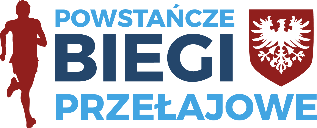 Regulamin I etapu
Powstańczych Biegów Przełajowych o Grand Prix Powiatu Kościańskiego 2018
Czempiń, 14.01.2018 r.1.	Cel  imprezyUpamiętnienie Powstania Wielkopolskiego.Promocja aktywnego stylu życia.Promocja biegania jako najprostszej i najtańszej formy rekreacji.2.	Organizatorzy I etapuGmina CzempińOśrodek Kultury Fizycznej i Rekreacji w Śmiglu3.	Kierownictwo BieguKierownik Biegu:  Andrzej Jankowski, Norbert Bartkowiak, Hubert Włodarczak.4.	Miejsce, dystans oraz trasa bieguSekretariat zawodów usytuowany będzie w hali sportowej „Herkules” przy Gimnazjum w BorowieStart i meta biegu przy hali sportowej „Herkules” przy Gimnazjum w BorowieDystans 10 kilometrówTrasa biegu przebiega przez Gminę Czempiń na planie pętli przez miejscowości: hala sportowa „Herkules” przy Gimnazjum w Borowie /START/ (0,0 km), Borowo (3,00 km), polna droga do drogi powiatowej w kierunku Słonina (6,5 km), ulica Kolejowa w Czempiniu i promenada przy Olszynce (9,00 km), osiedle nr 5 „Przylesie” w Czempiniu (10,0 km), hala sportowa „Herkules” przy Gimnazjum w Borowie  (10,40 km)/META/.  Bieg prowadzony jest na drogach zaliczanych do kategorii dróg: powiatowych oraz gminnych, a także dróg śródpolnych. Nawierzchnia drogi: asfaltowa i gruntowa. Trasa Biegu przebiega drogami o niewielkich różnicach wzniesień.Limit uczestników – 200 osób.5.	Zgłoszenia do bieguOrganizator ustala górną granicę uczestników biegu na 200 osób zarejestrowanych i opłaconych ( decyduje kolejność zgłoszeń).Zgłoszenia przyjmowane będą do dnia 3 stycznia 2018 pod adresem http://aktywny.smigiel.pl/Zapisy_etap1.htmlOficjalna  strona internetowa  Cyklu Grand – Prix powiatu kościańskiego: www.aktywny.smigiel.plE-mail kontaktowy:  administracja@okfir.pl6.	Opłata startowaOpłatę startową w wysokości 30 zł należy uiścić za pomocą systemu przelewy24.pl w momencie zapisu do biegu. W przypadku zapisu na bieg w dniu zawodów (jeśli wcześniej nie zostanie wyczerpany limit 200 startujących) opłata wynosi 40 zł i należy ją wnieść w sekretariacie zawodów.Na liście startowej pojawią się tylko nazwiska osób, które dokonają opłaty startowej.Wniesiona opłata nie podlega zwrotowi.7.	Warunki uczestnictwaW biegu prawo startu mają osoby, które do dnia biegu ukończą 18 lat.Wszyscy zawodnicy muszą zostać zweryfikowani w biurze zawodów.Weryfikacja zawodników w sekretariacie zawodów odbywa się od godziny 9:00 do godziny 11:45  Uczestnicy biegu otrzymają numery startowe.Odbieranie numerów startowych odbywać się będzie na podstawie dokumentu tożsamości.Każdy z uczestników w sekretariacie oddaje podpisane oświadczenie o braku przeciwskazań zdrowotnych do udziału w biegu oraz o znajomości regulaminu biegu.Uczestnik musi posiadać strój sportowy dostosowany do warunków pogodowych.Szatnie znajdują się w pobliżu startu i mety biegu (w budynku hali sportowej przy Gimnazjum w Borowie) Zawodnicy oddają rzeczy do godziny 1145 . Wydawanie rzeczy po biegu odbywać się będzie za okazaniem numeru startowego.zagubienie numeru startowego przez zawodnika zwalnia organizatora od odpowiedzialności za pobranie rzeczy przez inną osobę.Każdy zawodnik startuje wyłącznie na własną odpowiedzialność, co potwierdza złożeniem podpisu pod oświadczeniem o zdolności do udziału w biegu. Każdy zawodnik wyraża zgodę na przetwarzanie danych osobowych dla celów weryfikacji i umieszczenia w komunikacie końcowym, a także na wykorzystanie wizerunku uczestnika biegu dla potrzeb Organizatora. Osobom  zgłoszonym po upływie terminu  3  stycznia 2018 r. organizator nie zapewnia wszystkich świadczeń.Każdy zawodnik ma obowiązek zapoznania się z Regulaminem i zobowiązany jest do jego przestrzegania. Uczestników biegu obowiązuje niniejszy regulamin. 8.	BiegZbiórka zawodników na starcie do godziny 12:10
Start o godz. 12:15
Kobiety i mężczyźni dystans - 10 km.I - Klasyfikacja BIEGU OPEN ( pierwsze 6 miejsc ).II – Klasyfikacja w grupach wiekowych (pierwsze 3 miejsca) oddzielnie mężczyźni i kobiety, (sklasyfikowanie w Biegu Open, wyklucza ponowne klasyfikowanie w grupach wiekowych).Przedziały wiekowe – 6 przedziałów wiekowych:  (obowiązuje rocznik a nie ukończone lata !)Rocznik  2000 - 1988    (18-30 lat.),   Rocznik  1987 - 1978    (31-40 lat),    Rocznik  1977 - 1968    (41– 50 lat),    Rocznik  1967 - 1958    (51 – 60 lat),    Rocznik  1957 - 1948    (61 – 70 lat),Rocznik  1947 i starsi ( 71 lat i starsi). Organizatorzy zapewniają: medale pamiątkowe dla osób które zgłosiły się do udziału w zawodach oraz uregulowały opłatę startową do 3 stycznia 2018 r.nagrody :w biegu Open Kobiet  za miejsca I – III puchary, koszulki  i nagrody rzeczowe, za miejsca  IV – VI  statuetki, dyplomy, koszulki  i nagrody rzeczowe, w biegu Open Mężczyzn  za miejsca I – III puchary, koszulki  i nagrody rzeczowe, za miejsca  IV – VI  statuetki, dyplomy, koszulki  i nagrody rzeczowe, w kategoriach wiekowych Kobiet,  statuetka za I-III miejsce, koszulkiw kategoriach wiekowych Mężczyzn,  statuetka za I-III  miejsce, koszulkiKomisja SędziowskaKomisja ustala ostateczne wyniki na podstawie protokołów zawodów. Ewentualne protesty składać należy Sędziemu Głównemu w formie pisemnej zaraz po zakończeniu  biegu.9. 	Uwagi organizacyjnesekretariat zawodów czynny w dniu 14 stycznia 2018 r. od godz. 900  w Hali sportowej „Herkules” przy Gimnazjum w Borowieorganizator zapewnia  posiłek i ciepły napój, w holu Hali sportowej „Herkules” przy Gimnazjum w Borowie oraz na starcie będzie wywieszona mapka biegu,Interpretacja niniejszego regulaminu należy wyłącznie do organizatora.Honorowy Przewodniczący Komitetu Organizacyjnego:
Burmistrz Gminy Czempiń - Konrad MalickiKierownik organizacyjny zawodów:
Andrzej JankowskiZastępca kierownika zawodów:
Norbert Bartkowiak i Hubert WłodarczakSędzia główny:
Tomasz FrąckowiakKOMITET  ORGANIZACYJNY
zaprasza do udziału oraz kibicowania